Howard “Bud” Bennett1922 - 1944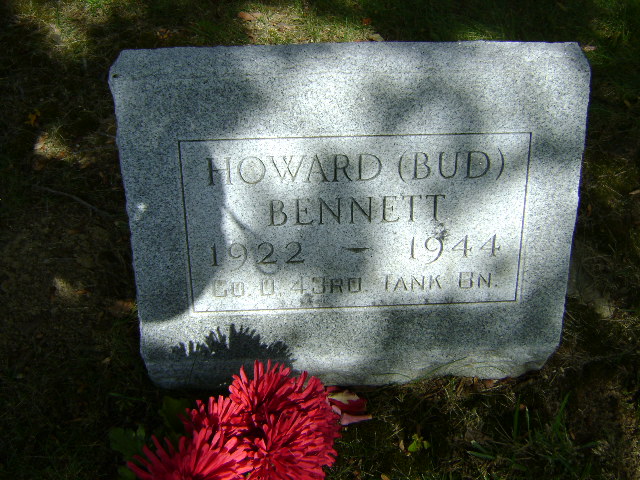 Photo by Bruce SonnerNo further information found at this time